New Park Primary Academy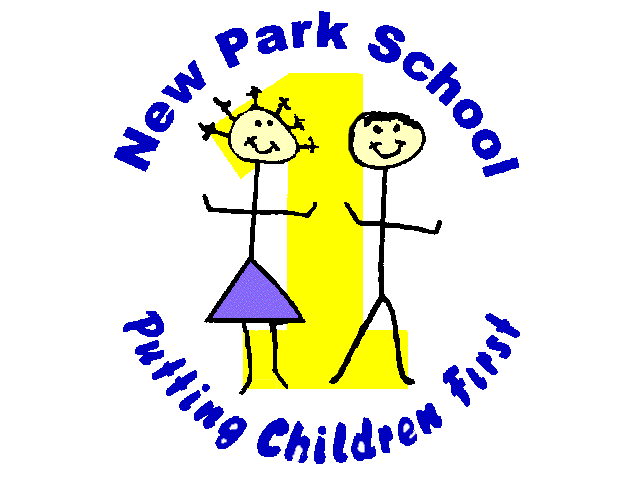 November 2017  Dear Parent/Carer,We will be holding Parents’ Evening on Thursday 9th November between 3.30pm and 8pm.  This will provide you with an opportunity to meet your child’s class teacher and to discuss his/her progress.  Please return the attached slip, indicating your preferred time as soon as possible and no later than Monday 6th November. If you are unable to attend on this date, please indicate below and we will contact you directly to arrange an alternative date.If you are based at the Army Foundation College, Snowy is happy to transport you to and from parents' evening. Please tick this box and we will give you a slot between 5:30 - 6:30pm.-----------------------------------------------------------------------------Preferred time slot (please tick all that apply)I will / will not want to use the minibus from and to Penny Pot.-----------------------------------------------------------------------------(Your child’s teacher will return this slip to you)Child’s name: ___________________________Your appointment with _____________________________  will be at ___________________pm on Thursday 9th November.Name of child:Class:3.30 - 4.304.30 - 5.305.30 – 6.306.30 - 7.307.30 – 8.00